Министерство образования и науки
 Республики Башкортостан 
Региональный центр развития движения «Абилимпикс» 
в Республике БашкортостанУтверждаю:Главный эксперт «Абилимпикс» 	/ 	« 	»_ 	2020г.Конкурсное задание по компетенции «Резьба по дереву»Региональный чемпионат по профессиональному мастерству среди инвалидов и лиц с ограниченными возможностями здоровья«Абилимпикс» в Республике Башкортостан Категория «Школьники»Площадка: ГБПОУ Уфимский художественно-промышленный колледжСогласовано:Председатель Совета по компетенции 	/ 	«_    »_ 	2020г.Разработал: 	/ 	« 	»_ 	2020г.Уфа,2020СодержаниеОписание компетенцииАктуальность компетенцииРезьба по дереву – древнее искусство, впитавшее в себя мастерство и опыт множества различных школ народных ремесел. Резьба по дереву развивает не только точность движений, но и ясность мыслей, логическое мышление, способность к планированию и конструированию.Требования к квалификации. Описание знаний, умений, навыковУметь переносить чертеж, знать особенности геометрической резьбы и правильность реза.Конкурсное заданиеЦельПеренести чертеж на заготовку (разделочную доску), выполнить геометрическую резьбу.Формат и структура Конкурсного задания (наличие модулей) Модуль №1: перенесение чертежа.Модуль №2: выполнение геометрической резьбы.Время на выполнение задания: 6 часов 00 мин.Описание объекта (приложение 1)Выполнение геометрической резьбы на разделочной доске Материал: липа.Вид резьбы: плоско-выемчатая (геометрическая).Последовательность выполнения заданияОрганизовать рабочее место.Создать безопасные условия труда.Произвести перенос чертежа на заготовку с помощью линейки, карандаша и циркуля.Выполнить резьбу по техническому заданию.Создать эскиз резьбы.Выполнить резьбу.Продемонстрировать высокое качество исполнения, знания и технику вырезания резьбы.Обеспечить профессионализм исполнения.Соблюдать правила безопасности при пользовании режущего инструментами2.6 Критерии оценкиТребования охраны труда и техники безопасностиОбщие вопросы-либо носители информации, а также иметь доступ к сети Интернет во время выполнения работы.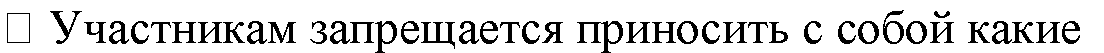 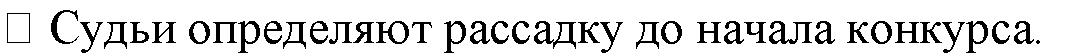 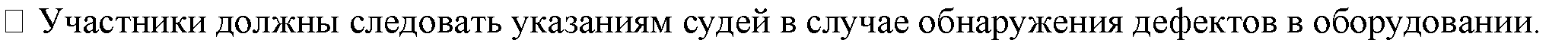 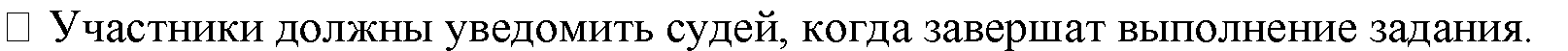 Действия до начала работыпроверить исправность инструмента(в случаи неисправности сообщить техническому Эксперту)доводку инструмента проводить по направлению движения войлочного круга.не проверять остроту заточки инструмента рукой.вспомнить и повторить инструкции по безопасности работы.вспомнить и повторить приёмы работы с инструментом. — надеть спец. одежду и доложить Экспертам о готовности к работе.Действия во время выполнения работПри работе с ручным инструментом необходимо соблюдать осторожность. Во время проведения соревнования участники не должны выносить инструмент за пределы своего рабочего места. По окончании работы инструменты должны быть надёжно убраны в предназначенные для них чехлы иконтейнеры.Действия после окончания работсдать инструмент Эксперту.убрать рабочий стол при помощи щётки.не сдувать мусор.снять спец. одежду и проверить порядок на рабочем месте.Действия в случае аварийной ситуациио поломке инструмента сразу сообщить Экспертам!при получении травмы сразу сообщить Экспертам!при недомогании сразу сообщить Экспертам!Инфраструктурный листМатериалы, инструментыВ соответствии с функциональными медицинскими показаниями участникам может быть предоставлено или разрешено использовать собственное дополнительное оборудование – дополнительные источники освещения, увеличивающие линзы и т.п.4.2 Оснастка, оборудование и инструменты, контрольно-измерительные инструментыСредства индивидуальной защиты и спецодеждаСредства уборки1. Савок, веник, щетка-сметка, мусорное ведро, мешки для мусораЭскиз разделочной доски формата А4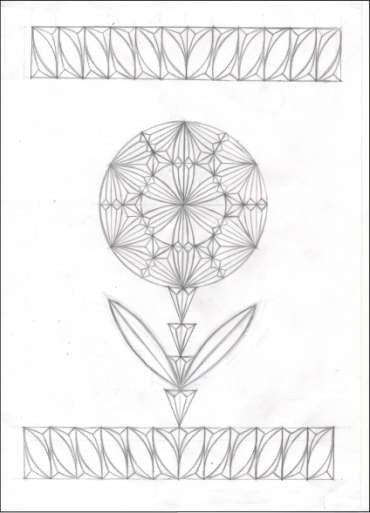 НА 1-ГО УЧАСТНИКА (КОНКУРСНАЯ ПЛОЩАДКА)Оборудование, инструменты и мебельРасходные материалы на НА 1-ГО УЧАСТНИКА«Тулбокс» Инструмент, который должен привезти с собой участникНА 1-ГО ЭКСПЕРТА (КОНКУРСНАЯ ПЛОЩАДКА)СКЛАДОборудование, мебель, канцелярия и т.п.КОМНАТА ГЛАВНОГО ЭКСПЕРТАОБЩАЯ ИНФРАСТУКТУРА КОНКУРСНОЙ ПЛОЩАДКИОборудование, мебель. канцелярия и.т.пДОПОЛНИТЕЛЬНЫЕ ТРЕБОВАНИЯ/КОММЕНТАРИИ К ЗАСТРОЙКЕ ПЛОЩАДКИ№КритерийСубъективная(если это применимо)ОбъективнаяОбщая1Перенос чертежа назаготовку30302Соответствие резьбыгеометрическимразмерам500503Техника и качествовыполнения резьбы100104Техникабезопасности10010Итого:7030100№ п/пНазваниеОписаниеКол-во на 1человека1Заготовка из древесины липыразделочная доска190*2601шт2Карандаш1шт3Циркуль1шт4Линейка1шт5Инструмент резчика1шт6Образец готового изделия1шт7Чертеж (эскиз)1 шт№НазваниеОписаниеКол-во на 1 человека1Спецодежда1 комплект2Инструмент резчика1 шт3Линейка1 шт4Циркуль1 шт№Виды работПерчаткиОчкиОбувьХалатыРеспираторМусорное ведро1При работе ручныминструментомнетнетнетданетнетЧемпионатПятый Национальный чемпионат АБИЛИМПИКС 2018Наименование компетенций «Резьба по дереву(студенты и школьники)»Главный эксперт;Заместитель Главного эксперта;Количество участников№НаименованиеСсылка на сайт с тех характеристиками либо тех характеристики инструментаЕд.измерКол- во1Нож для резьбы по деревуhttp://www.tatianka.ru/goods/tatianka-tools/?id=472шт12Настольная лампаhttp://polus- sveta.ru/catalog/product/nastolnaya_lampa_de1700_cher naya_feron/шт13Рабочий стол+стулшт14Станок настольный для правки резцовhttp://www.tatianka.ru/goods/tormek-tools/?id=1384шт1№НаименованиеСсылка на сайт с тех характеристиками либо тех характеристики инструмента/ или описаниеЕд.змерКол- во1Разделочная доска деревяннаяhttp://www.tatianka.ru/goods/zagotovki/?id=357шт1№НаименованиеСсылка на сайт с техЕд.измерКол-характеристиками либовотех характеристикиинструмента1Спецодежда (по желанию)комп12Линейкашт13Карандашшт14Рулеткашт15Циркульшт1№НаименованиеСсылка на сайт с тех характеристиками либо тех характеристики инструментаЕд.измеренияКол-во№НаименованиеСсылка на сайт с тех характеристиками либо теххарактеристики инструментаЕд.измеренияКол-во1Маркер черныйшт22Доска маркернаяшт13Бумага А4уп14Часы настенныешт1№НаименованиеСсылка на сайт с тех характеристиками либо тех характеристики инструментаЕд.измеренияКол- во1Вешалкаhttp://karkasmebel.ru/katalog_mebeli/veshalki_dlja_ofisa/m-11_veshalka_garderobnaja_m-11шт12Стол переговорныйhttp://www.interca.ru/catalog/item/?group=26723НоутбукНа усмотрение организатора4ПринтерНа усмотрение организатора5Стулшт10№НаменованиеСсылка на сайт с тех характеристиками либо тех характеристики инструментаЕд.измКол- во1Огнетушительуглекислотный ОУ- 1шт12Бумага А4уп23Ручка шариковаяшт54Бак подмусор+щетка с совкомшт5№НаименованиеОписание1Электричество на 1 пост дляучастника220 вольт 2 розетки 2 квт2Интернет WIFIдо 5 Mbit